Маски лицевые для ИВЛ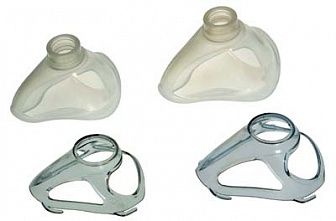 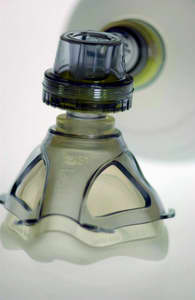 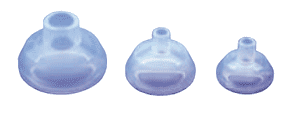 Бренд:LaerdalСтрана-производитель:НорвегияПолное описание– цельнолитые силиконовые маски  (детские, взрослые и для новорожденных) для комплектации дыхательного мешка или других аппаратов ИВЛ. Имеют минимальное мертвое пространство, очень хорошо прилегают к лицу. 

Laerdal Silicone Masks"Наши маски подходят к любому типу лица в мире" Laerdal выпускает следующие виды масок для ИВЛ:Силиконовая маска для младенца No.0/0Силиконовая маска для младенца No.0/1Силиконовая маска для младенца No.2 Силиконовая маска для ребенка No.3/4 с многофункциональным съемным каркасомСиликоновая маска для взрослого No.4/5+ с многофункциональным съемным каркасомИзвестные во всем мире своим качеством и простотой использования, силиконовые маски Laerdal имеют мягкую контурную кайму, которая хорошо подходит к любому типу лицаЦельные маски обеспечивают лучшее прилегание и их проще обрабатывать  Выход соответствует коннекторам диаметром 15/22 мм  Прекрасный захват обеспечивается даже маленькими руками  Мягкая кайма гарантирует герметичность и комфорт для пациента  Хорошая визуализация при наблюдении за пациентом  Исключительная экономичность вследствие долгого срока службы  Уникальный многофункциональ-ный съемный каркас для маски обеспечивает дополнительные возможности для обеспечения плотного прилегания  Специальные крючки на каркасе позволяют фиксировать ремешками взрослые и детские силиконовые маски Laerdal к пациенту  Дополнительно можно заказать приспособления для крепления маски к голове  Силиконовые маски Laerdal и съемные каркасы маски предназначены для многоразового использования и стерилизуются автоклавированием  Не содержат латекс. Силиконовые дыхательные мешки компании Laerdal поставляются с цельными силиконовыми масками Laerdal.